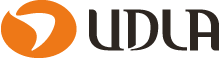 UNIVERSIDAD DE LAS AMÉRICASFACULTAD DE INGENIERÍA Y NEGOCIOSCARRERA DE ____TÍTULO DEL INFORMEAsignatura:Nombre asignatura.Profesor/es responsable/s:Nombre del profesorEstudiantes:Nombres de los estudiantes (orden alfabético)MES – AÑOSANTIAGO DE CHILE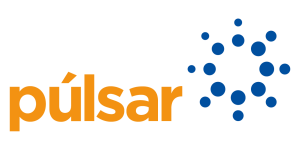 Resumen ejecutivoAbstractIntroducciónObjetivosMarco conceptual o teóricoDesarrollo de los resultadosDiscusión de los resultadosConclusionesBibliografíaAnexos